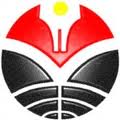 SILABUSDasar Komposisi TariJURUSAN PENDIDIKAN SENI TARI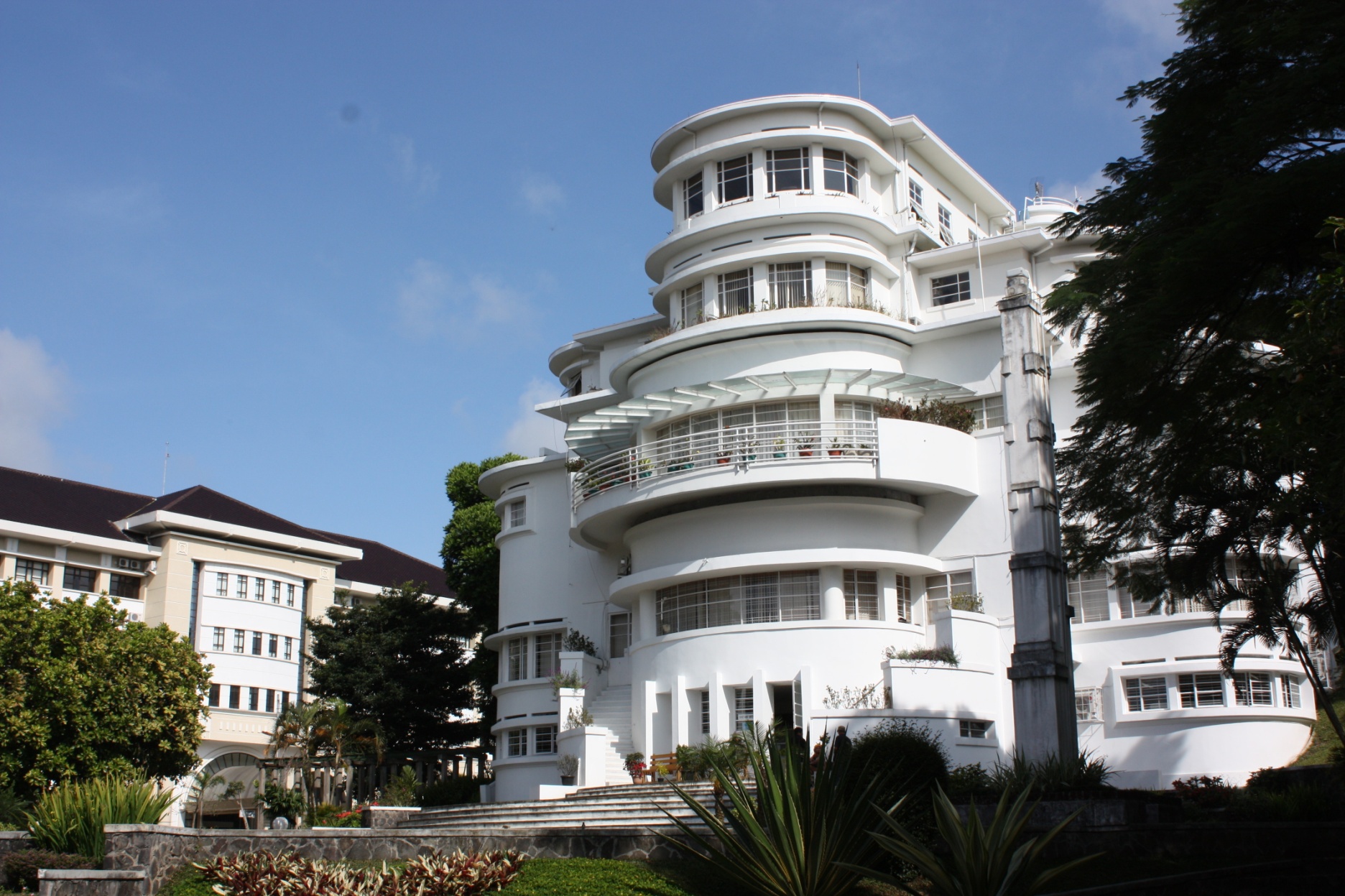 FAKULTAS PENDIDIKAN BAHASA DAN SENIUNIVERSITAS PENDIDIKAN INDONESIA2011SILABUSKOMPETENSI DASARMahasiswa memiliki pengetahuan, pemahaman tentang ilmu komposisi tari dan terampil menarikan yang mereka tata sendiri.TUJUAN MATA KULIAHMahasiswa memiliki pengetahuan, pemahaman dan keterampilan dalam menyusun atau  menata unsure-unsur dasar komposisi tari  juga dapat  mengkomposisikannya dalam  bentuk susunan gerak.DESKRIPSI MATA KULIAHMata kuliah ini merupakan kuliah dasar  pada Program S-1.  Dalam  perkuliahan  ini dibahas tentang pengetauan, pemahamandan terampil dalam praktek  pembuatan  karya tari untuk anak.  PENDEKATAN PEMBELAJARANPendekatan	: Ekspositeri atau model informasi, interaksi sosial.Metode 	: Ceramah, demonstrasi, diskusi, tanya jawab dan latihan.Tugas		: Peragaan gerak, analisis gerak.Media		: VCD tari, kaset tari dan tape recorder.EVALUASI Kehadiran Tugas kelompokTugas individuPenyajian dan diskusi UTS UASRINCIAN MATERI PERKULIAHAN TIAP PERTEMUANEksplorasi berdasarkan isi (ideasional), persepsi langsung.Improvisasi gerak dengan sensasi kinetik.Bereksplorasi gerak dengan tema.Eksplorasi alamiah dan gesture.Merespon terhadap kata kerja.Interpretasi pada sebauh masalah melalui eksplorasi.Berdasarkan bentuk (struktural). Eksplorasi pembatasan dalam ruang.Eksplorasi dengan sets, props, kostum.Pembentukan yaitu proses mewujudkan suatu struktur atau prinsip-prinsip bentuk komposisi.DAFTAR BUKUAlma Hawkins, 1994. Creating Through Dance. New York: Prentice Hall, inc.Anne GreenGilbert, 2002.Creative Anne GreenGilbert, 2002. Creative Dance For All Ages, National Dance Association an assosiation Of The America Alliance Rof  Health, Physical Education , Resreation and dance.Doris Humhrey, Sal Murgianto. 1983. Seni Menata Tari. Dewa. Kesenian Jakarta.Louis Ellfeldt, Sal Murgianto. 1977. Pedoman Dasar Penata Tari. Lembaga Pendidikan Kesenian Jakarta.La Meri, Soedarsono. 1975. Komposisi Tari. ASTI Yoyakarta.Jacoueline Smith, Ben Soeharto, 1985. Komposisi Tari, Ikalasi, Yogyakarta.SD Humardani. 1979. Tari. Akademi Seni Karawitan Indonesia: Surakarta.Sumandiyo Hadi, KomposisiT ari KelompokMata Kuliah : Dasar Komposisi Tari Kode Mata Kuliah : ST 230SKS : 2Semester : GenapKelompok Mata Kuliah : MKK Program Studi : Pendidikan Seni Tari Prasyarat : Telah Menempuh Dasar Komposisi Dosen Pengampu : 1. Putri Lilis Diyani, M. Sn  2. Tatang Taryana, M. Sn  3. Yoyoh Sitimariah, S. Sen, M. Si  4. Ayo Sunaryo, M. Pd